       U.S.M. TIR  ST DENIS en VAL				                     LES		   SIX  HEURES DE  TIR	 	       		          A  10  METRES		      SAMEDI 15 JUIN 2019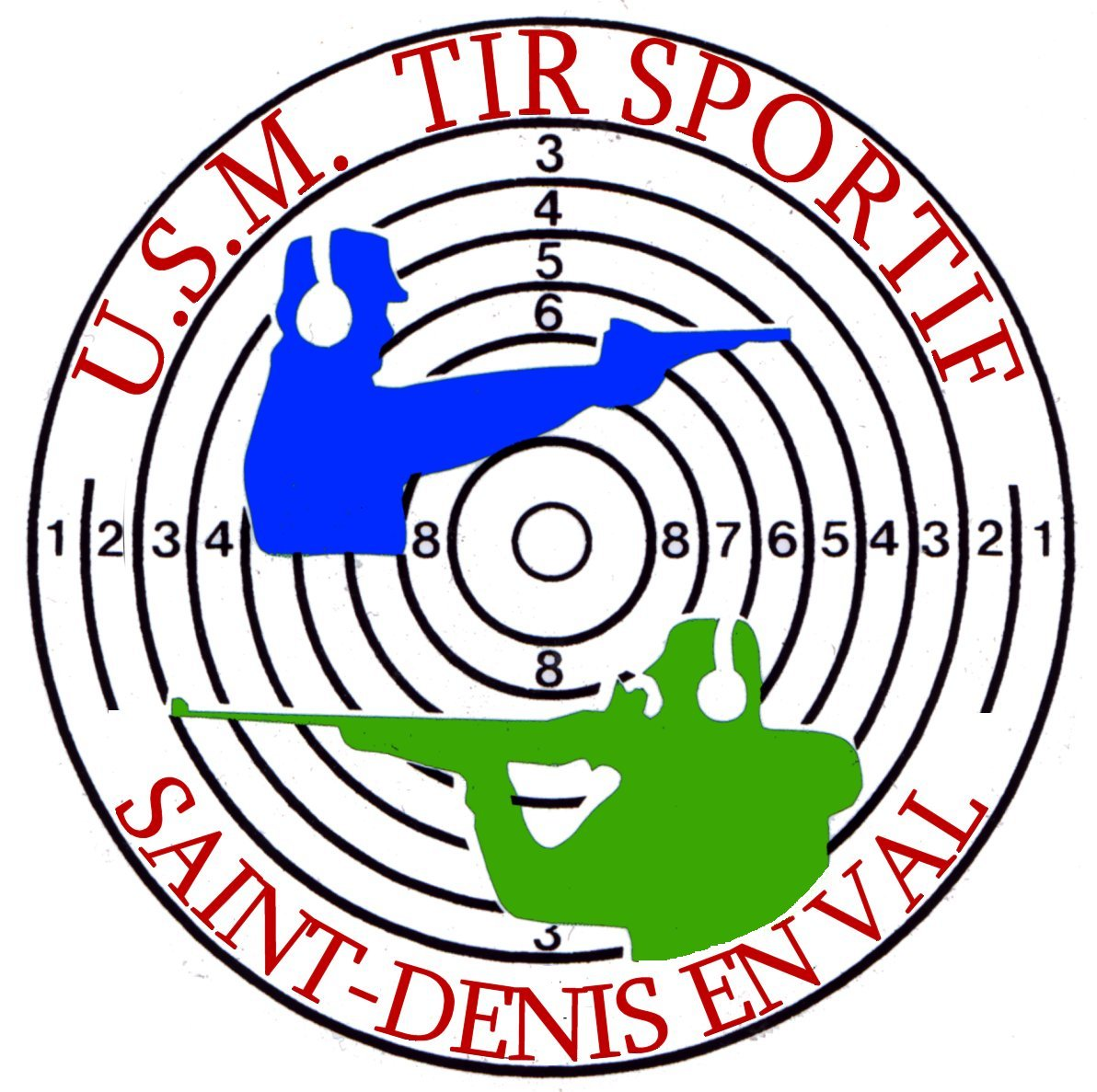 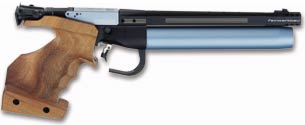 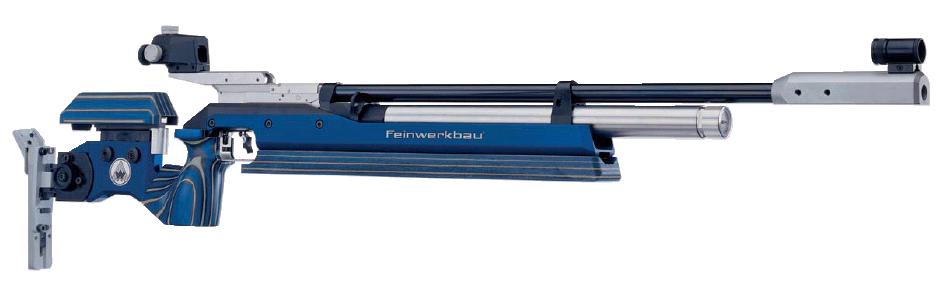 Renseignements: 02 38 76 80 36    06 75 76 07 79			usmtir.sdv@laposte.netL' U.S.M. TIR ST DENIS en VAL a le plaisir de vous convier aux  Six Heures de Saint Denis.Match par équipe de 2 tireursA 10 mètres :	         2 carabiniers  				2 pistoliers    			ou	1 carabinier et 1 pistolierComposition des équipes libre et sans distinction de club.Six séries de 40 coups avec relais toutes les heures.Accueil à 9HTirage au sort du poste de tirDébut des 6heures à 10H précises Arrêt à 16H précises.Tarif: 25€ par équipe ( inclus l' inscription, un sandwich etune boisson par tireur).Inscription obligatoire :  équipes inscrites dans l'ordre de réception des feuilles d'inscription.		Récompenses à 16H30		aux trois premières équipes		au meilleur score carabine		au meilleur score pistoletAdresse du stand: 770 rue de Chemeau St Denis en Val                          INSCRIPTION
A retourner avant le 10 juin 2019 avec un chèque établi à l'ordre de                   « U.S.M. TIR St Denis en Val. »Carabine			Pistolet			Carabine/Pistolet(rayer les mentions inutiles)Tireur:  Nom        	Prénom	      ClubTireur:  Nom	     Prénom	     ClubAdresser à USM TIR ST DENIS en VAL		  770 rue de Chemeau		  45 560 St Denis en Valandreepernice@noos.fr       usmtir.sdv@laposte.net